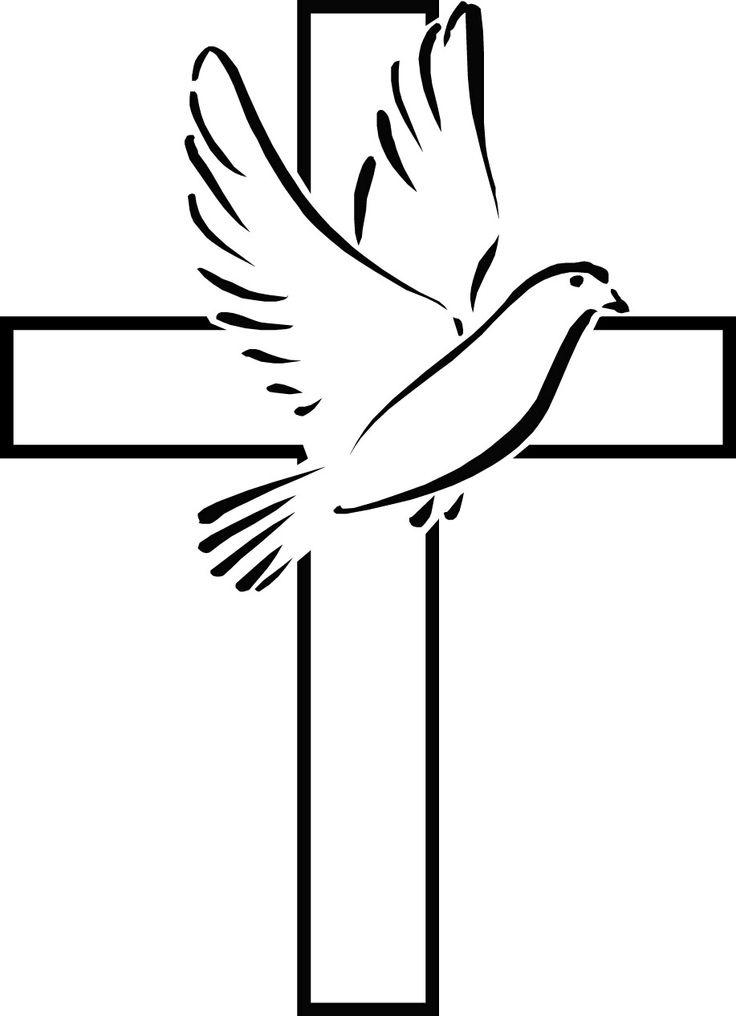 Newsletter for May 201701609 773346Post-Easter ReflectionsIt was a delight to once again go through the traditional liturgy of Easter and to celebrate it with a bit of a twist this year! The celebrations for Maundy Thursday were a great start to the Easter Liturgy and it was great to see good congregations attending for the symbolic Stripping of the Altar Services. This is always a special time for me as I love to create a Garden of Repose over which we pray with our Lord in the Garden of Gethsemane. I always try to create something new which never-the-less always has some symbolic reference to the Easter Story.This year I incorporated the element of separation using stones and flowers to represent the times that Jesus was with his disciples and the time when he was apart from them in deep reflection with his Father.The tears of sorrow and the sweat of anguish were picked up by the baptismal waters filled with the glory of colourful new life drawn from the petals of flowers taken from the Garden of Remembrance, hence bringing together the Eternal Hope in which we all rest. We had a good number stay for the meditation and this really set the scene and prepared us all for the day to come.Good Friday began with the Walk of Witness and although a little down in numbers this year we were blessed with a lovely day and of course the traditional coffee and hot cross buns were a great treat at the end. Ann and Paul did the Meditations this year and it was good just to be in the congregation for once soaking up the atmosphere of Holy Week using the Stations on which Ann based her meditation. We often in the Christian life have to suddenly switch from one mood to another and Good Friday was no different, I left church deep in thought and in silence to simply reach my study in time to switch to joyful encouragement as I had a couple waiting to see me about their forth-coming wedding.Weddings were to be a bit of a theme through Holy Week and the weeks after as many couples had arranged to see me and of course we had two weddings at Ainderby which really brought the theme of New Beginnings greater to the fore.Easter Day was a sheer delight good attendances all over the benefice, all the Team were involved in Leadership and there was something for everyone. The All Age Worship at Ainderby was my own personal highlight with nearly 90 in Church and so many were captivated by the Images of the Resurrection of our Lord from the Great Masters of the past and present. The refreshments afterwards were also much appreciated, as were the magnificent and really colourful floral arrangements which really did bring the church alive with new light, life and vitality.So, a big thank you to everyone who came to worship and who supported us in so many other ways, may the joy of the Easter Season continue to rest upon you and bring you deeper into your relationship with our Risen Saviour Jesus Christ.With my every blessing												CliveBenefice Evensong -  6.30pm on Sunday 14th May at St John the Baptist Church, Kirby Wiske.Christian Aid week May 14th to 20th 2017: It is the 60th anniversary of Christian Aid’s annual May time house to house envelope collection week. Their worldwide aid has been immense and with on-going major issues, particularly highlighted in East Africa, it continues to be extremely important. For our area, if you wish to donate you can give direct to: Christian Aid, PO Box 100, London, SE1 7RT or visit their website on www.christianaid.org.uk. Remember to gift aid if you can as this increases the amount the charity can claim at no cost to yourself.Ripon Cathedral Choir Open Day. On Sunday 14th May children from 7 to 13 years old are invited to come and join the choir for a day and see what it is like to be a chorister. For further details please call 01765 603496.Ainderby Steeple – 100 club – April Winners:   1st prize S Morgan (36);   2nd prize O Crusher (29)Many thanks to everyone who has renewed their entries for next year’s 100 club - The first draw is in May!  It’s not too late to sign up or renew - just pop a cheque to Ainderby Steeple 100 club in the gold box at the back of church or through the letter box at Ainderby School FAO Mrs Crusher. Many thanks.Coffee Morning:  On Saturday the 22nd of July St Helen’s are holding a coffee morning in the Town Hall,  Northallerton.  For further details check next month’s Parish News.From the Registers: Baptism: 	Billie-Rose Burton-Stelling -  2nd April at AinderbyFuneral: 	Robert Johnson Hewison -  28th March 2017Weddings: 	Ian Raymond Laking and Christine Mary Kay -  20th April at Ainderby		Rorie Charles Edward Evans and Charlotte Emily Miers  - 22nd April at AinderbyVillage playground: The great news is that we are about to start the construction of the village’s new play park. We are planning to host a fun day and grand opening on 21st May.  We are asking for donations of bric-a-brac, cakes, volunteers on the day. Please contact Kirsty on vwbeetle99_2000@yahoo.co.ukEvents at the Village Hall: Details of all regular groups/classes on the notice boards at the Village Hall and ‘ex-Post Office’ and on the website www.lowerswalechurches.co.ukTo let: a ¼ acre garden in Morton on Swale. Contact Josephine on 01609 770236Celebrating Easter. Many thanks to all who supported us by giving flowers and greenery and their time to decorate the church beautifully for the Festival and by joining us in celebration. Village Hall News. There will be a Family Friendly Film evening in the village hall starting at 7 pm on Friday, 12th May. Entry £2, popcorn provided, bring your own drinks. Local History group.  Jon Hackett will give a talk on "Military connections with Kirby Wiske" at the next meeting in the village hall on Tuesday, 9th May at 7pm. All welcome. Parish Council will meet on Tuesday, 2nd May at 7.30pm in the village hall.Rota Sidesmen:  7th May 9.30 am Mrs G Green                    	       21st May 9.30 am Mrs M Dale 	Flowers: Mrs S RodgersCleaning:  Mrs G Green & Mrs D StathamSidesmen: 14th May 9.30 am, Mr N QuinnMethodist Rota: 7th May Mrs M. Moverley, CA, 14th Revd G. Bruce, HC, 21st Prof. P. Brophy, 28th Ms V. Heward100 Club March’s Winners, £20 M Carter, £10 E TurnerGrass cutting has started in the churchyard - anybody who would like to help and join our grass mowing team please contact either Chris or Irene. Any contributions towards the cost of petrol would be much appreciated.Sunday 7th May					Easter 4					WhiteKirby Wiske (Ann)					9.30am 	Holy CommunionAinderby Steeple (Ann)				11.00am	Holy CommunionReadings						Acts ch2 v42-end, John ch10 v1-10Sunday 14th May	Easter 5	    				WhiteMaunby (Ann)	9.30am 	Holy CommunionAinderby Steeple (Clive)	11.00am    	Holy CommunionReadings                                                      	Acts ch7 v55-end, John ch14 v1-14Kirby Wiske						 6.30pm        BCP Benefice EvensongSunday 21st May	Easter 6					WhiteKirby Wiske (Paul)	9.30am   	Morning Prayer BCPAinderby Steeple (Joan)	11.00am    	All Age WorshipReadings	Acts ch17 v22-31, John ch14 v15-21Sunday 28th May					Easter 7					WhiteYafforth (Paul)					9.30am	Morning Prayer BCPAinderby Steeple (Ann)				11.00am	Holy CommunionReadings						Acts ch1 v6-14, John ch17 v1-11Sunday 4th June					Pentecost					RedKirby Wiske (Clive)					9.30am 	Holy CommunionAinderby Steeple (Clive)				11.00am	Holy CommunionReadings						Acts ch2 v1-21, John ch20 v19-23Date Little AcornsBusy BeesGroovers and ShakersTrendy Teens04/05/174-5pm6.15-8pm11/05/176.30-8.30pm18/05/174-5pm6.15-8pm25/05/176.30-8.30pmHalf termHalf termHalf termHalf termHalf term08/06/174-5pm6.15-8pm